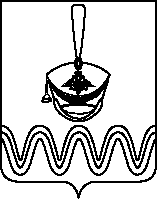 Р Е Ш Е Н И ЕСОВЕТА БОРОДИНСКОГО СЕЛЬСКОГО ПОСЕЛЕНИЯПРИМОРСКО-АХТАРСКОГО РАЙОНАот 07.11.2023                                                                                                        № 178станица БородинскаяО внесении изменений в решение Совета Бородинского сельского поселения Приморско-Ахтарского района от 23 октября 2023 года № 174 «О передаче администрации муниципального образования Приморско-Ахтарский район полномочий администрации Бородинского сельского поселения Приморско-Ахтарского района по осуществлению внутреннего муниципального финансового контроля»Руководствуясь Федеральным законом от 06.10.2003 № 131-ФЗ «Об общих принципах организации местного самоуправления в Российской Федерации», в соответствии со статьей 269.2 Бюджетного кодекса Российской Федерации и частью 8 статьи 99 Федерального закона от 05.04.2013 № 44-ФЗ «О контрактной системе в сфере закупок товаров, работ, услуг для обеспечения государственных и муниципальных нужд» Совет Бородинского сельского поселения Приморско-Ахтарского района решил:1. Внести в решение Совета Бородинского сельского поселения Приморско-Ахтарского района от 23 октября 2023 года № 174 «О передаче администрации муниципального образования Приморско-Ахтарский район полномочий администрации Бородинского сельского поселения Приморско-Ахтарского района по осуществлению внутреннего муниципального финансового контроля» следующие изменения:1.1. В пункте 3:слова «в сумме 64 800 (Шестьдесят четыре тысячи восемьсот) рублей 00 копеек» заменить словами «в сумме 68 000 (Шестьдесят восемь тысяч) рублей 00 копеек».2. Внести в приложение к решению Совета Бородинского сельского поселения Приморско-Ахтарского района от 23 октября 2023 года № 174 «О передаче администрации муниципального образования Приморско-Ахтарский район полномочий администрации Бородинского сельского поселения Приморско-Ахтарского района по осуществлению внутреннего муниципального финансового контроля» «Методика расчета иных межбюджетных трансфертов на осуществление администрацией муниципального образования Приморско-Ахтарский район полномочий администрации Бородинского сельского поселения Приморско-Ахтарского района по осуществлению внутреннего муниципального финансового контроля» следующие изменения:2.1. В пункте 3:в абзаце четвертом слова «в сумме 696 600,00 рублей» заменить словами «в сумме 716 500,00 рублей»;в абзаце шестом слова «в сумме 14 400,00 рублей» заменить словами «в сумме 14 500,00 рублей».3. Настоящее решение вступает в силу со дня его официального опубликования.Исполняющий обязанности главыБородинского сельского поселенияПриморско-Ахтарского района                                                                  Д.С. Рядов